Formulari Nr. 3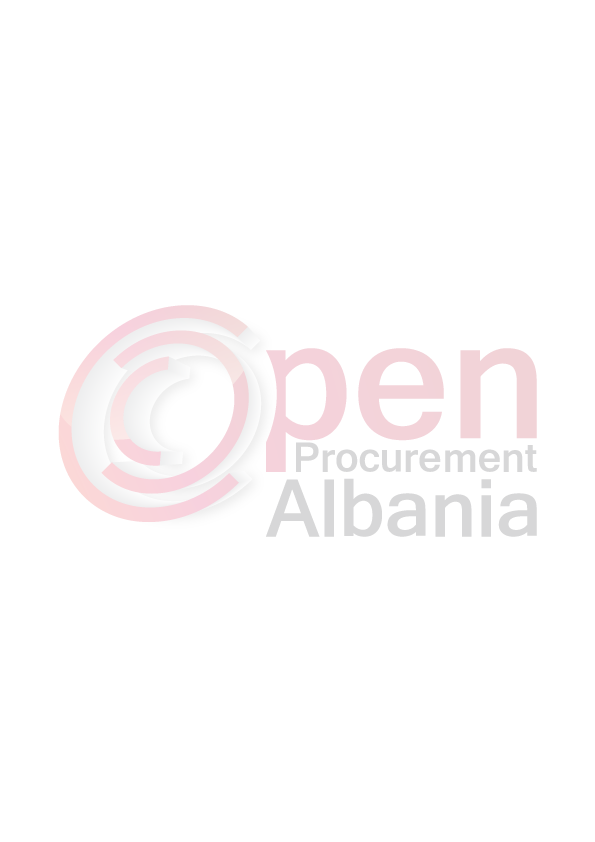 FTESË PËR OFERTËEmri dhe adresa e autoritetit kontraktorEmri: 			Bashkia Ura VajguroreAdresa	:		Rruga Dimal, Lagjia “18 Tetori”Tel/Fax:		036122468E-mail:			bashkiauravajgurore@yahoo.comFaqja e Internetit:	---------------Autoriteti kontraktor do të zhvillojë procedurën e prokurimit me vlerë të vogël me fond limit 787500 pa Tvsh, me objekt: “Hapje Kanali, Gërmime dheu me  eskavator dhe Transport  dheu”.Data e zhvillimit do të jetë 01.04.2016, ora 16:00 në adresën www.app.gov.al Jeni të lutur të paraqisni ofertën tuaj për këtë objekt prokurimi me këto të dhëna (specifikimet teknike të shërbimit):Mbyllet me Nr.1 (një)SPECIFIKIMET:Operatori Ekonomik duhet të posedojë 3 eskavatorë me kovë 0.5 m3, me të gjithë dokumentacionin të rregullt.Në pjesë te vecanta të gërmimit të kanaleve do të përdoren edhe mjetet e transportit për dheun të tipit kamion vetëshkarkues, ndaj Operatori Ekonomik duhet të posedojë 2 mjete kamionë vetëshkarkues.Të gjitha mjetet e Operatorit Ekonomik duhet te jenë të pajisura me dokumentacion të rregullt dhe të jenë shlyer të gjitha detyrimet ligjore për secilin mjet.Afati i garancisë së punimeve do të jetë 3 muaj.Operatori ekonomik i renditur i pari, përpara se të shpallet fitues, duhet të dorëzojë pranë autoritetit kontraktor (në rastet kur kërkohet), dokumentet si më poshtë: Tё dorёzojё Ekstratin e Regjistrit Tregetar tё  lёshuar nga QKR me  objekt te ketij prokurimi.Duhet te paraqese Vertetim per shlyerjen e Energjise Elektrike Vërtetim për pagimin e detyrimeve tatimore nga Autoriteti përkatës.Llogarinë Bankare.Faturën Tatimore.Dokumentacionin përkatës për çdo mjet të kërkuar sipas specifikimeve teknike.Rastet e mos dorëzimit të një dokumenti ose të dokumentave të rreme e të pasakta, konsiderohen si kushte për skualifikim.Operatori ekonomik i renditur i pari, duhet të paraqitet pranë autoritetit kontraktor  brenda 1 dite nga klasifikimi, në orën 10:00.Afati i lëvrimit të shërbimit do të jetë 1 ditë pas shpalljes së fituesit.Në ofertën e tij, ofertuesit duhet të paraqesë të dhënat e plota të personit të kontaktit.TITULLARI I AUTORITETIT KONTRAKTORJULIANA MEMAJ       Adresa : Rruga  “ Dimal”                                                                                Telefon/fax 036122468        Lagjia “ 18 Tetori”  Ura Vajgurore                                                      e- mail: bashkiauravajgurore@ymail.comNr.Emërtimi   NjësiaSasia1Eskavator 0.5 m3Orë pune210